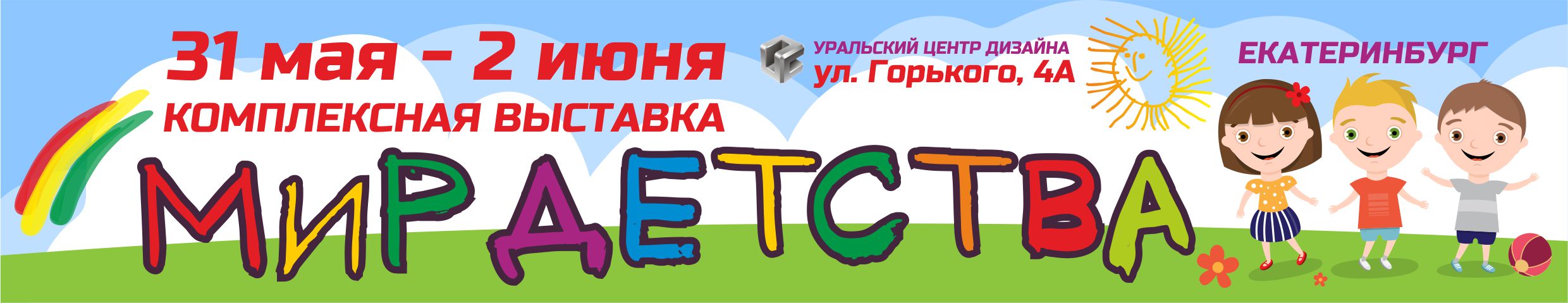 Выставка – фестиваль «Мир детства»31мая – 2 июня 2019г.Организатор: Объединение «Универсальные выставки»Екатеринбург, Уральский центр развития дизайна (ул. Горького, 4а).Выставка проводится в честь Дня защиты детей!Ответственность перед будущими и нашими детьми – вот причина, по которой каждый год в Екатеринбурге проводится выставка-фестиваль «Мир детства» – событие, позволяющее встретиться всем тем, кто думает о завтрашнем дне, кто заботится о подрастающем поколении.«МИР ДЕТСТВА» - комплексная выставка товаров и услуг для детей, их родителей, а также будущих мам, проводится в дни празднования дня защиты детей - один из самых любимых и популярных семейных праздников, а для её участников - деловая площадка для налаживания партнёрских взаимоотношений между производителями и покупателями, и торговыми представителями рынка детских товаров и услуг.Объединение «Универсальные выставки» проводит мероприятие совместно с ОГИБДД УМВД России по городу Екатеринбургу при поддержке Министерства агропромышленного комплекса и продовольствия Свердловской области.СИЛЬНЫЕ стороны выставки:Организатор – Объединение «Универсальные выставки» - один из ведущих выставочных операторов Уральского региона. Работает в сфере выставочных и конгрессных услуг более 25 лет.Место проведения - Уральский центр развития дизайна (ул. Горького, 4а).Это исторический центр Екатеринбурга, Плотина городского пруда (плотинка) – любимое место горожан и гостей города для прогулок с семьей. Официальное место проведения всех городских и Российских праздников,- доступный общественный транспорт,- бесплатный вход.* Время проведения – 31мая – 2 июня 2019 г.- выставка – ярмарка пройдет в дни празднования дня защиты детей в России. Тематические разделы выставки- ярмарки:* Отдельный блок на выставке посвящается детям с ограниченными возможностями: - товары и услуги для развития и оздоровления- специальные социальные мероприятия* Товары для новорожденных и детей дошкольного возраста * Товары для беременных и кормящих женщин * Игрушки * Детское творчество, хобби, рукоделие* Канцелярские товары и школьные принадлежности* Детская мода* Дополнительное образование * Спорт и развлечения для детей* Оборудование для детских дворовых площадок; спортивных школ и лагерей.	В 2018 году в выставке приняли   участие более 50 организаций, представивших товары и услуги  для детей: детское творчество, хобби, рукоделие, спортивные товары и инвентарь, одежду, обувь, канцелярские товары и школьные принадлежности, развивающие игры, игрушки ручной работы и т.д.	Проведение Фестиваля  «Мир детства» имеет социальную значимость; именно поэтому здесь  в большом объеме   были представлены  услуги дополнительного образования (мастер класс по обучению детей английскому языку с рождения от к Компании «BookShElf»;  мастер-классы  по электрической  и   аэрокосмической  инженерии от  Школы инжиниринга и робототехники Robooky и Abakus-centr. и т.д),   активные  развивающие игры и развлечения для детей разного возраста, показательные выступления и конкурсы ,  обучающие  и познавательные мастер-классы (по росписи деревянных игрушек, валяние из шерсти., вязание крючком, текстильные бусы,. кулинарные мастер классы, макияж для детей,Практически каждый участник демонстрировал свои услуги в виде мастер-классов, презентаций, игр в реальном режим, как внутри павильона так и на улице. Все мероприятия проводились бесплатно.	Вниманию родителей с   детьми с ограниченными возможностями были предложены средства для реабилитации, консультации и программы реабилитации  от специалистов Ассоциации «Особые люди», сеть ортопедических салонов «ORTIX» представила продукцию ведущих российских и зарубежных производителей ( корректоры осанки,  обувь ортопедическая, подушки под голову,  кресла-коляски и т.п.),  медицинский реабилитационный центр «Здоровое детство» предлагал  консультации специалистов и программы лечения детей с заболеваниями нервной и опорно-двигательной системы (ДЦП, нарушение осанки (сколиоз), деформации стоп и т.п	Насыщенная программа мероприятий (развлекательные и образовательные программы для детей и взрослых, консультации, мастер-классы) привлекли на выставку как массового потребителя (детей, родителей), так и дополнительную аудиторию - специалистов, всего за все дни здесь побывало около 5000 человек. 	Не вызывает сомнения, что избранный 	формат проведения – выставка-фестиваль – подтвердил известное положение о том, что это - идеальное место для запуска нового продукта, поиска новых партнеров и потребителей, расширения бизнеса и приобретения знаний;Приглашаем всех неравнодушных к проблемам развития и становления наших детей принять участие в работе выставки-фестиваля! «Мир детства-2019»!Объединение «Универсальные выставки», тел. (343) 355-01-42 (46,49), 345-65-35e-mail: sales@unexpo.ru www.unexpo.ru 